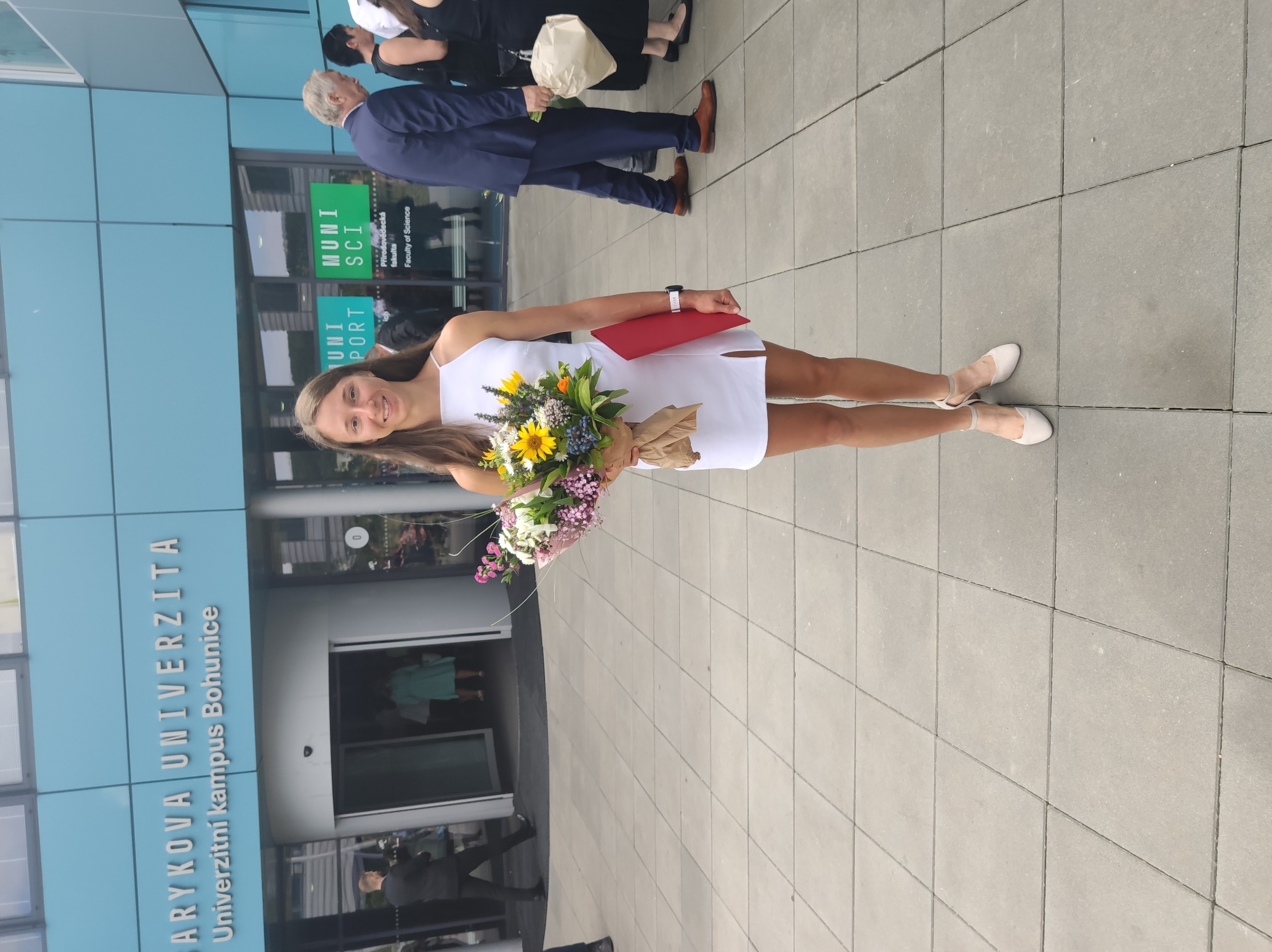 Mgr. et Mgr. JANA DVOŘÁČKOVÁ, DiS.Učitelka tělesné výchovy, hudební výchovyTelefon: +420 774 110 197E-mail: jacka.dvorackova@gmail.comBydliště: BrnoRok narození: 1997Ve školním roce 2023/2024 jsem pracovala jako učitelka HV, VV a PU na 2.stupni na ZŠ Antonínská Brno. Nabízím Vám proaktivního a týmového pedagoga, který se rád zapojuje do školních akcí a projektů. Ve výuce využívám metodu CLIL. Nabízím Vám možnost pořádání příměstských sportovních táborů pro žáky Vaší školy.   Na ZŠ Antonínská Brno jsem založila a vedla sbor a orchestr. Tuto možnost bych ráda nabídnula i žákům Vaší školy.PRACOVNÍ ZKUŠENOSTI2023-2024	Učitelka na MŠ a ZŠ Antonínská Brno - HV, VV a PU na 2.stupni (MA, ČJ, INF, D, NJ)2022-nyní	Učitelka hry na klavír a hudební nauky, soukromé hodiny 2017-nyní	Sportovní gymnastika – T.J. Sokol Brno I, pozice trenérka baletu a tance2018-2020	Všestrannost - T.J. Sokol Brno I, pozice trenérka dívek (gymnastika, atletika, pohybové hry)DOSAŽENÉ VZDĚLÁNÍ2021-2023	MU Fakulta sportovních studií, Pedagogická fakulta, Brno. Učitelství tělesné výchovy pro ZŠ a SŠ,Učitelství hudební výchovy pro ZŠ a SŠ – ukončení studia 06.2023, Mgr. titul2020-2022	MU Fakulta sportovních studií, Brno, Aplikovaná kineziologie – Mgr. titul2016-2020	MU Fakulta sportovních studií, Pedagogická fakulta, Brno – bakalářský titul
2009-2016	Taneční konzervatoř Brno – titul diplomovaný specialista2003-2009	Základní škola Sirotkova, BrnoDOPLŇKOVÉ VZDĚLÁNÍ2002-2006	Soukromě hodiny klavíru a zpěvu, paní Kristýna Prechtlová2006-2010	Základní umělecká škola, Smetanova Brno, obor Hra na klavír2003-2009 	Základní umělecká škola, Smetanova Brno, Výtvarný obor2009-2012 	Výtvarka Studánka Brno – ZUŠ Jaroslava Kvapila, Výtvarný obor2010-2016	Základní umělecká škola Jaroslava Kvapila Brno, obor Hra na klavír2013-2016      	Hudební konzervatoř, Brno, studium Hra na klavírOUTDOOROVÉ A SPORTOVNÍ KURZY (absolvované na FSPS MU)Sjezdové lyžování (instruktor sjezdového lyžování na MŠ a ZŠ Antonínská Brno)Běžecké lyžováníKondiční trénink v zimních podmínkáchVodní turistikaSporty v přírodě – cyklistika, turistika, skalní lezení, orientační běh a soutěže, triatlon, tábořeníPlaváníSPORTOVNÍ ZKUŠENOSTI (dosažená úroveň)2000-2002	Všestrannost - T.J. Sokol Brno I2002-2007	Sportovní gymnastika – T.J. Sokol Brno I2004-2006	Základní umělecká škola, Smetanova Brno, obor Balet a tanec2006-2009	Baletní škola I. V. Psoty – Národní divadlo Brno2009-2016	Taneční konzervatoř Brno, úroveň profesionální2017-2021	Sportovní gymnastika – T.J. Sokol Brno I, úroveň III. ligy 2021-2022	Atletika, AC Track & Field Brno, úroveň II. ligy2022-nyní	Atletika, AK Olymp Brno, spolek, úroveň I. ligyJAZYKOVÉ ZNALOSTIAnglický jazyk – pokročilýPOČÍTAČOVÉ ZNALOSTIInternet (e-mail, www) – pokročilýEduPage, EdookitMicrosoft Excel – pokročilýMicrosoft Outlook – pokročilýMicrosoft PowerPoint – pokročilýMicrosoft Word – pokročilýZáklady programování a tvorby webových stránekVLASTNOSTIFlexibilita, komunikativnost, empatie, asertivita, příjemné vystupování, fyzická a psychická odolnost, schopnost rychle a přesně organizovat čas a rozdělovat úkoly.ZÁJMYSport a sportovní dění (sama se aktivně věnuji atletice)Hudba (hraji na klavír a zpívám)Hledání nových výukových možností pohybu (zaměření mých diplomových prací)Zdraví a výživa (jejich přínos pro zdraví a život dětí i dospělých – studium Aplikované kineziologie = základy výživy, fyzioterapie, léčby chronických civilizačních onemocnění pomocí pohybu a výživy)Tanec (studium TK Brno, praktické zkušenosti z Národního divadla Brno, tanec a balet učím několik let)Veřejné dění, kultura a historieNĚCO O MĚSportu a hudbě se věnuji po celý život. Od 5 let hraji na klavír a mám zkušenosti z mezinárodních soutěží. Na ZŠ Antonínské jsem založila a vedla sbor a orchestr, soukromě učím hodiny klavíru a hudební nauky děti ve věku 6 až 10 let. Několik let učím na Sokole Brno I. tanec a balet. Tři roky jsem učila na Všestrannosti a příležitostně jsem pomáhala v gymnastické přípravce. Pravidelně pomáhám na atletických závodech, které pořádá atletický klub AK Olymp Brno.Na MŠ a ZŠ Antonínská Brno jsem získala úvazek po ukončení studia. Škola mi nabídnula úvazek učitele HV a párového učitele v 6.třídě. Výuka v roli párového učitele mi umožnila získat zkušenosti a spolupracovat s ostatními pedagogy ZŠ Antonínská Brno. Pozice PU byla PPP přidělena k žákovi pouze na 1 rok.